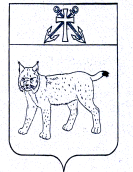 АДМИНИСТРАЦИЯ УСТЬ-КУБИНСКОГО МУНИЦИПАЛЬНОГО  ОКРУГАПОСТАНОВЛЕНИЕс. Устьеот 24.01.2023                                                                                                      № 144                                                                                                                                                                                                                                Об утверждении муниципальной программы «Комплексное развитиесельских территорий Усть-Кубинского муниципального округаВологодской области на 2023-2027 годы»(с изменениями и дополнениями от 10.08.2023 г. № 1249, от 01.02.2024 № 158)    	В соответствии с  постановлением Правительства Российской Федерации от 31 мая 2019 года № 696 «Об утверждении государственной программы Российской Федерации  «Комплексное развитие сельских территорий», постановлением Правительства Вологодской области от 26 августа 2019 года № 791 «О государственной программе «Развитие агропромышленного и рыбохозяйственного комплекса Вологодской области на 2021-2025 годы», ст. 42 Устава округа администрация округаПОСТАНОВЛЯЕТ:	1. Утвердить муниципальную программу «Комплексное развитие сельских территорий Усть-Кубинского муниципального округа Вологодской области на 2023-2027 годы» (прилагается).	2. Признать утратившими силу следующие постановления администрации района:	-от 24 декабря 2019 года № 1282 «Об утверждении муниципальной программы «Комплексное развитие сельских территорий Усть-Кубинского муниципального района Вологодской области на 2020-2025 годы»;	-от 11 марта 2020 года № 266 «О внесении изменений в постановление администрации района от 24 декабря 2019 года № 1282 «Об утверждении муниципальной программы «Комплексное развитие сельских территорий Усть-Кубинского муниципального района Вологодской области на 2020-2025 годы»;	-от 16 сентября 2022 года № 819 «О внесении изменений в постановление администрации района от 24 декабря 2019 года № 1282 «Об утверждении муниципальной программы «Комплексное развитие сельских территорий Усть-Кубинского муниципального района Вологодской области на 2020-2025 годы».	3. Настоящее постановление вступает в силу со дня его подписания и подлежит обнародованию.Глава округа                                                                                                     И.В. Быков                                                                                         УТВЕРЖДЕНАпостановлением администрации                                                                                округа 24.01.2023 № 144                                                         (приложение)Муниципальная программа 
«Комплексное развитие сельских территорийУсть-Кубинского муниципального округа Вологодской области  
на 2023-2027 годы»(с изменениями и дополнениями от: постановление администрации Усть-Кубинского муниципального округа от 10.08.2023 г. № 1249, постановление администрации Усть-Кубинского муниципального округа от 01.02.2024 № 158)ПАСПОРТ ПРОГРАММЫХарактеристика сферы реализации программы,                                                                       проблемы и перспективы ее развитияУсть-Кубинский муниципальный округ расположен в центральной части Вологодской области. На севере он граничит с Вожегодским округом, на востоке – с Харовским, на западе – с Вологодским и Кирилловским округами, на юге и юго-востоке - с Сокольским округом Вологодской области. Граница с соседним Вологодским округом проходит в основном по акватории Кубенского озера. Площадь  территории  округа составляет 2,61 тыс. кв. км, что составляет 1,7% от общей площади Вологодской области. Протяженность округа с севера на юг , с запада на восток . Общая площадь земель сельскохозяйственного назначения на территории округа составляет 43,939 тыс. га, площадь сельхозугодий – 28,331 тыс. га, в том числе пашня – 20,494 тыс. га.	Административный центр округа - село Устье.	На территории округа находится 236 сельских населенных  пунктов. Численность населения Усть-Кубинского муниципального округа по состоянию на 1 января 2022 года составляла 7,332 тыс. человек, или 0,7 % от общей численности населения Вологодской области. Все население округа считается сельским. 	Демографическая ситуация Усть-Кубинского округа полностью отражает тенденции демографической ситуации в целом по области и характеризуется продолжающимся процессом естественной убыли населения в результате превышения числа умерших над числом родившихся.За период 2007-2021 годов среднегодовая численность постоянного населения округа сократилась на 1,8 тыс. человек  и составила 7,332 тыс. человек. В  2017-2018 годах в округе наблюдался миграционный отток населения за счет оттока молодежи в города и крупные населенные пункты Вологодской области и за ее пределы. С 2019 года отмечается миграционный прирост населения в основном за счет переезда городских граждан пенсионного возраста в сельскую местность.Демографические процессы в 2017-2021 г.г.Из общей численности населения района трудоспособное население составляет 3425 человек (46,0 %),  моложе трудоспособного возраста - 1255 человек (16,9 %),   старше трудоспособного возраста – 2765 человек (37,1 %).   Сокращение и измельчание деревень, сельских населенных пунктов приводит к обезлюдению и запустению территорий в сельской местности, выбытию из оборота продуктивных земель сельскохозяйственного назначения, что угрожает не только продовольственной, но и геополитической безопасности.	Одной из причин неблагоприятной ситуации в комплексном развитии села является также крайне низкий уровень комфортности проживания в сельской местности. Разрыв в уровне и качестве жизни в сельской местности в сравнении с городом по-прежнему остается ощутимым. Уровень обустройства сельского жилищного фонда в 2 – 3 раза ниже  городского уровня.Низкий уровень комфортности проживания в сельской местности влияет на миграционные настроения сельского населения, особенно молодежи. Соответственно, сокращается источник расширенного воспроизводства трудового ресурсного потенциала аграрной отрасли. Основным (преобладающим) производственным направлением хозяйственной деятельности на территории Усть-Кубинского муниципального округа  является производство сельскохозяйственной продукции.       На территории Усть-Кубинского муниципального округа осуществляют производственную деятельность 2 сельскохозяйственные организации, 1 крестьянское (фермерское) хозяйство и  3415 личных подсобных хозяйства. Основное направление сельскохозяйственного производства - молочное животноводство.  В хозяйствах округа выращивают зерновые культуры и картофель.	В сельскохозяйственных предприятиях муниципального округа  общая  площадь сельскохозяйственных угодий составляет 9124 га, в том числе пашни 8339 га, сенокосов 447 га, пастбищ 338 га.       Складывающаяся на селе демографическая ситуация не способствует формированию трудового потенциала, обеспечивающего поступательное социально- экономическое развитие территорий.     Развитие агропромышленного комплекса округа не создает для сельского населения достаточного количества рабочих мест с достойным уровнем заработной платы.     	Одним из условий закрепления населения в сельской местности является строительство (приобретение) жилья и общее повышение комфортности проживания.         Без серьезного увеличения инвестиций в жилищное строительство, объекты социальной и инженерной инфраструктуры сельских населенных пунктов не удастся повысить качество социальной сферы сельских территорий и обеспечить эффективное функционирование сельскохозяйственного производства.	Общая площадь жилищного фонда округа на 1 января 2022 года составляет 350,8 тыс. кв. метров, в том числе:  	-многоквартирные жилые дома – 129,4 тыс.кв.м (37 %); 	-индивидуальные жилые дома  - 221,4 тыс.кв.м (63 %).Обеспеченность жильем в 2021 году  составила 47,8 кв. м  в расчете на одного сельского жителя.Одной из проблем Усть-Кубинского муниципального округа является распространение сорного растения борщевик Сосновского на необрабатываемых территориях сельскохозяйственных угодий, в населенных пунктах. В настоящее время сорное растение борщевик Сосновского интенсивно распространяется на заброшенных землях, обочинах дорог. К основным причинам распространения борщевика относятся:- прорастание ранней весной до появления другой растительности;- высокая конкурентоспособность, возможность расти скученно и вытеснять другие растения;- высокая доля растений, которые цветут и обеспечивают семена;- способность растений отложить цветение в неподходящих условиях (до тех пор, пока необходимые условия не возникнут);- раннее цветение, которое позволяет семенам полностью вызреть;- способность к самоопылению, результатом которого являются полноценные семена;- большая плодовитость (до 12 тыс. семян на растение), позволяющая одному растению начать экспансию;- большой запас семян, сохраняющийся длительное время в почве без потери всхожести;- очень высокий процент прорастающих семян независимо от того, где эти семена вызрели;- быстрое расселение семян с помощью воды и ветра.Помимо экологических проблем, борщевик представляет серьезную угрозу здоровью человека. Растение выделяет прозрачный водянистый сок, который содержит соединения фуранокумарины (фурокумарины). При прикосновении с человеческой кожей и под воздействием ультрафиолетового излучения эти соединения вызывают ожоги по типу химических. По результатам проведения ФГБУ «Россельхозцентр» фитосанитарного мониторинга площадь произрастания борщевика на территории округа составляет 2264 га. 2. Основные цели и задачи Программы, сроки ее Реализации	2.1. Целью реализации мероприятий Программы является стимулирование развития строительства (приобретения) жилья на сельских территориях; предотвращение выбытия используемых земель сельскохозяйственного назначения. 2.2. Для достижения цели необходимо решить следующие задачи:	- улучшение жилищных условий сельского населения и обеспечение доступным  жильем граждан, проживающих на сельских территориях Усть-Кубинского муниципального округа;	-локализация и ликвидация сорного растения борщевик Сосновского на территории Усть-Кубинского муниципального округа;	-оформление земель сельскохозяйственного назначения;2.3. Сроки реализации Программы: 2023-2027 годы.Целевые показатели (индикаторы) программыСведения о целевых показателях (индикаторах) Программы  приведены в Приложении 1 к Программе. Сведения о порядке сбора информации и методике расчета целевых показателей (индикаторов) Программы приведены в Приложении 2 к Программе.4. Перечень мероприятий ПрограммыВ состав Программы  включены следующие мероприятия:	4.1. Основное мероприятие 1 «Оказание содействия в обеспечении сельского населения доступным и комфортным жильем».Целью основного мероприятия является обеспечение улучшения жилищных условий сельского населения на основе развития институтов субсидирования строительства  и  покупки  жилья,  ипотечного  кредитования  и  обеспечения повышения уровня благоустройства  сельских домохозяйств.В рамках основного мероприятия 1 реализуются следующие мероприятия: 4.1.1 «Развитие жилищного строительства на сельских территориях и повышение уровня благоустройства домовладений».В целях реализации мероприятия осуществляется предоставление   субсидий гражданам  на мероприятия по  улучшению  жилищных  условий граждан, проживающих  на сельских территориях округа.Кроме того, в процессе реализации указанного мероприятия предусматривается использование механизма ипотечного жилищного кредитования и предоставления льготных кредитов.       	 4.2. Основное мероприятие 2 «Оформление земельных участков из земель сельскохозяйственного назначения, находящихся в общей долевой собственности».  	Мероприятие направлено на увеличение сельскохозяйственного производства, в части проведения мероприятий по оформлению земельных участков из земель сельскохозяйственного назначения, находящихся в общей долевой собственности, на подготовку проектов межевания земельных участков и на проведение кадастровых работ.В рамках реализации данного мероприятия предусматривается выделение денежных средств из областного бюджета с привлечением средств бюджета Усть-Кубинского муниципального округа.          	4.3. Основное мероприятие 3 «Предотвращение распространения сорного растения борщевик Сосновского на территории Усть-Кубинского муниципального округа».	Реализация данного мероприятия позволит предотвратить дальнейшее распространение площади произрастания борщевика на территории муниципального округа, будет способствовать сохранению здоровья жителей округа, а также сохранению от зарастания и рациональному использованию земли в сельхозпредприятиях и личных подсобных хозяйствах.	Реализация мероприятий программы по направлениям представлена в Приложении 3.5. Ресурсное обеспечение Программы	Программа реализуется за счет средств федерального бюджета, бюджетов области и округа, а также внебюджетных источников.	Общий объем финансирования Программы составляет 44506,9 тыс. рублей (в ценах соответствующих лет), в том числе:	за счет средств федерального бюджета – 5593,2 тыс. рублей;	за счет средств бюджета Вологодской области  – 27716,3 тыс. рублей;	за счет средств бюджета  Усть-Кубинского муниципального  округа  –  1370,5  тыс. рублей;	за счет средств внебюджетных источников – 9826,9 тыс. рублей.       	Финансовое обеспечение муниципальной программы за счет средств бюджета округа приведены в приложениях 4, 5 к Программе.        	Прогнозная (справочная) оценка объемов привлечения средств федерального бюджета, областного бюджета, бюджетов государственных внебюджетных фондов, средств физических и юридических лиц на реализацию целей Программы приведены в приложении 6 к Программе.Предоставление средств федерального бюджета, бюджета субъекта Российской Федерации на реализацию мероприятий настоящей Программы осуществляется на основании соглашений, заключаемых Министерством сельского хозяйства Российской Федерации с органом исполнительной власти субъекта Российской Федерации, а также органом исполнительной власти субъекта Российской Федерации с органом местного самоуправления.         	Администрация округа ежегодно в сроки, установленные органом исполнительной власти субъекта Российской Федерации, представляет, по рекомендуемой субъектом Российской Федерации форме, заявку на реализацию мероприятий настоящей Программы для включения (отбора) их в  Программу, осуществляемую органом исполнительной  власти субъекта Российской Федерации.Приложение 1 кмуниципальной программе «Комплексное развитие сельских территорий Усть-Кубинского муниципального округа Вологодской области на 2023-2027 годы»Сведения о целевых показателях (индикаторах) Программы Приложение 2 кмуниципальной программе «Комплексное развитие сельских территорий Усть-Кубинского муниципального округа Вологодской области на 2023-2027 годы»Сведения о порядке сбора информации и методике расчета целевыхпоказателей (индикаторов) Программы1 - официальная статистическая информация; .ОЭОРиК – отдел экономики, отраслевого развития и контроля;УИО – управление имущественных отношений.Приложение 3 кмуниципальной программе «Комплексное развитие сельских территорий Усть-Кубинского муниципального округа Вологодской области на 2023-2027 годы»Перечень основных мероприятий Программы                 1 Указывается ожидаемый непосредственный результат основного мероприятия.         2 Указываются  пункты  стратегии социально-экономического  развития округа,  предусматривающие  соответствующие  задачи,  на решение которых направлено    основное    мероприятие.    При   этом  указываются  задачи социально-экономического развития  округа,  решение  которых  в  рамках муниципальной   программы предусмотрено планом мероприятий по реализации стратегии социально -экономического развития округа.     По    основным    мероприятиям,   предусматривающим  только  расходы    бюджета округа на содержание органов местного самоуправления, подведомственных  им  учреждений,  задача  стратегии социально-экономического  развития  округа не указывается (ставится знак "х").3Указываются наименования целевых показателей (индикаторов) программы (подпрограммы), на достижение которых направлено основное мероприятие.4Указывается индекс (индексы) соответствующего источника финансового обеспечения, планируемого к привлечению для реализации основного мероприятия  программы (подпрограммы) и достижения плановых значений соответствующего целевого показателя (индикатора) программы (подпрограммы), без указания объема привлечения средств:1 - бюджет округа (собственные доходы), 2 - федеральный бюджет (субсидии, субвенции и иные межбюджетные трансферты), 3 - областной бюджет (субсидии, субвенции и иные межбюджетные трансферты) 4-бюджеты государственных внебюджетных фондов, 5 - средства физических и юридических лиц, 6 - без выделения дополнительного финансирования.5 Указываются конкретные годы реализации основного мероприятия. Если в данном году основное мероприятие не планируется реализовывать, либо его реализация не будет направлена на достижение соответствующего целевого показателя (индикатора) программы (подпрограммы), либо достижение соответствующего целевого показателя (индикатора) программой (подпрограммой) не запланировано, то в соответствующей графе ставится прочерк.            ФормаФинансовое обеспечение реализации муниципальной программы за счет средств бюджета округа, тыс.руб.* Указываются конкретные годы периода реализации муниципальной программы.** Указываются субвенции, субсидии и иные трансферты областного, федерального бюджета при условии подтверждения поступления средств.*** Указываются при условии документального подтверждения поступления средств.Приложение 5 кмуниципальной программе «Комплексное развитие сельских территорий Усть-Кубинского муниципального округа Вологодской области на 2023-2027 годы»ФормаФинансовое обеспечение муниципальной программы (подпрограммы муниципальной программы) за счет средств бюджета округа1 Указываются конкретные годы периода реализации  муниципальной  программы (подпрограммы муниципальной программы).2 Указываются субвенции, субсидии и иные трансферты федерального и областного  бюджетов  при условии подтверждения поступления указанных средств.3 Указываются при условии подтверждения поступления указанных средств.4 Номер основного мероприятия состоит из номера соответствующей подпрограммы и порядкового номера данного основного мероприятия в рамках подпрограммы.Приложение 6 кмуниципальной программе «Комплексное развитие сельских территорий Усть-Кубинского муниципального округа Вологодской области на 2023-2027 годы»Прогнозная (справочная) оценка объемов привлечения средств федерального бюджета, областного бюджета, бюджетов государственных внебюджетных фондов, средств физических и юридических лиц на реализацию целей Программы (тыс. руб.)Наименование Программымуниципальная программа «Комплексное развитие сельских территорий Усть-Кубинского муниципального   округа Вологодской области  на 2023-2027 годы»Основание для разработкипостановление  Правительства  Российской Федерации от 31 мая 2019 года № 696     «Об утверждении государственной  программы Российской Федерации «Комплексное развитие сельских территорий»Ответственный исполнитель  Программыадминистрация  Усть-Кубинского муниципального округа;управление имущественных отношений администрации округа Сроки  реализации Программы2023-2027  годыЦель программыстимулирование развития строительства (приобретения) жилья на сельских территориях;предотвращение выбытия используемых земель сельскохозяйственного назначения;Задачи Программы- улучшение жилищных условий сельского населения и обеспечение доступным  жильем граждан, проживающих на сельских территориях Усть-Кубинского муниципального округа;-локализация и ликвидация сорного растения борщевик Сосновского на территории Усть-Кубинского муниципального округа;-оформление земель сельскохозяйственного назначения;Целевые показатели (индикаторы) Программы-Объем ввода (приобретения) жилья для граждан, проживающих на сельских территориях;-Площадь земельных участков, обработанная химическим способом для предотвращения распространения сорного растения борщевик Сосновского-Площадь оформленных муниципальным округом земельных участков из состава земель сельскохозяйственного назначения;-Площадь земель сельскохозяйственного назначения, в отношении которых проведены кадастровые работы;-Площадь земель сельскохозяйственного назначения, в отношении которых подготовлены проекты межевания; Объемы и источники финансирования ПрограммыОбщий объем финансирования мероприятий Программы составляет 44506,9 тыс. рублей, в том числе:- средства федерального бюджета – 5593,2 тыс.рублей;- средства бюджета области  – 27716,3 тыс. рублей;- средства бюджета Усть-Кубинского муниципального округа – 1370,5 тыс. рублей;- средства внебюджетных источников – 9826,9 тыс. рублей.Объем финансирования с разбивкой по годам:2023 год – 22860,8  тыс. руб.;2024 год – 21646,1 тыс. руб.;2025 год - __0___ тыс. руб.;2026 год - __0___ тыс. руб.;2027 год - __0___ тыс. руб.Ожидаемые результаты реализации Программы Увеличение ввода (приобретения) жилых помещений для граждан, проживающих на сельских территориях Усть-Кубинского муниципального округа, до 252 кв.м;Увеличение площади земельных участков, обработанных химическими способом для предотвращения распространения сорного растения борщевик Сосновского до 270 га;Увеличение площади оформленных муниципальным округом земельных участков из состава земель сельскохозяйственного назначения, находящихся в общей долевой собственности, до 3493,16 га;Увеличение площади земель сельскохозяйственного назначения, в отношении которых проведены кадастровые работы, до 3493,16 га;Увеличение площади земель сельскохозяйственного назначения, в отношении которых подготовлены проекты межевания, до 2193,16 га.№ п/пНаименование2017год2018год2019год2020год2021год 1.Рождаемость, чел.73465352322.Смертность, чел.1311381321551513.Естественная убыль населения, чел.-58-92-79-103-1194.Миграция населения, чел.-83-106+70+55+6 N 
п/пЗадачи, направленные
на достижение цели  Наименование целевого показателя (индикатора) 
Ед. измеренияЗначение целевого показателя (индикатора)          Значение целевого показателя (индикатора)          Значение целевого показателя (индикатора)          Значение целевого показателя (индикатора)          Значение целевого показателя (индикатора)           N 
п/пЗадачи, направленные
на достижение цели  Наименование целевого показателя (индикатора) 
Ед. измерения2022отчетное2023   
план2024план2025план2026план2027план 1          2                     3                  4          5    6 789Цель: стимулирование развития строительства (приобретения) жилья на сельских территориях.Цель: стимулирование развития строительства (приобретения) жилья на сельских территориях.Цель: стимулирование развития строительства (приобретения) жилья на сельских территориях.Цель: стимулирование развития строительства (приобретения) жилья на сельских территориях.Цель: стимулирование развития строительства (приобретения) жилья на сельских территориях.Цель: стимулирование развития строительства (приобретения) жилья на сельских территориях.Цель: стимулирование развития строительства (приобретения) жилья на сельских территориях.Цель: стимулирование развития строительства (приобретения) жилья на сельских территориях.Цель: стимулирование развития строительства (приобретения) жилья на сельских территориях.1Улучшение жилищных условий сельского населения и обеспечение доступным жильем граждан, проживающих на сельских территориях  1.1.Объем ввода (приобретения) жилья для граждан, проживающих на сельских территориях кв. м158,2198162180180252Цель: предотвращение выбытия используемых земель сельскохозяйственного назначенияЦель: предотвращение выбытия используемых земель сельскохозяйственного назначенияЦель: предотвращение выбытия используемых земель сельскохозяйственного назначенияЦель: предотвращение выбытия используемых земель сельскохозяйственного назначенияЦель: предотвращение выбытия используемых земель сельскохозяйственного назначенияЦель: предотвращение выбытия используемых земель сельскохозяйственного назначенияЦель: предотвращение выбытия используемых земель сельскохозяйственного назначенияЦель: предотвращение выбытия используемых земель сельскохозяйственного назначенияЦель: предотвращение выбытия используемых земель сельскохозяйственного назначения2.Оформление земель сельскохозяйственного назначения 2.1. Площадь оформленных муниципальным округом   земельных участков из состава земель сельскохозяйственного назначения га   015453493,160002.Оформление земель сельскохозяйственного назначения 2.2. Площадь земель сельскохозяйственного назначения, в отношении которых проведены кадастровые работы га015453493,16000-2.Оформление земель сельскохозяйственного назначения 2.3. Площадь земель сельскохозяйственного назначения, в отношении которых подготовлены проекты межеванияга015452193,160003.Локализация и ликвидация сорного растения борщевик Сосновского на территории Усть-Кубинского муниципального округа;3.2.Площадь земельных участков, обработанная химическим способом для предотвращения распространения сорного растения борщевик Сосновскогога180,49200,492702702702703.Локализация и ликвидация сорного растения борщевик Сосновского на территории Усть-Кубинского муниципального округа;3.2.Площадь земельных участков, обработанная химическим способом для предотвращения распространения сорного растения борщевик Сосновскогога180,49200,49270270270270Nп/пНаименование целевого показателя (индикатора)Ед. изм. Определение целевого показателя (индикатора)Временные характеристики целевого показателя (индикатора)Алгоритм формирования (формула) и методологические пояснения к целевому показателю (индикатору)Метод сбора информации, индекс формы отчетности <1>Ответственный за сбор данных по целевому показателю (индикатору)123 456891.Объем ввода (приобретения) жилья для граждан, проживающих на сельских территорияхтыс. кв. м площадь жилья, введенного (приобретенного) в эксплуатацию гражданами на основании сведений о государственной регистрации права собственности в рамках реализации подпрограммыгодовая, за отчетный периодопределяется в абсолютном значении путем суммирования значений площадей жилья, введенного (приобретенного) в эксплуатацию гражданами – получателями господдержки1ОЭОРиК 2.Площадь оформленных муниципальным округом земельных участков из состава земель сельскохозяйственного назначениягаплощадь земельных участков, которые были оформлены муниципальным округом из состава земель сельскохозяйственного назначениягодовая, за отчетный периодопределяется в абсолютном значении путем суммирования площадей земельных участков, которые были оформлены муниципальным округом из состава земель сельскохозяйственного назначенияДанные из отчета в ДСХ о достижении результата использования субсидии муниципальным округом на оформление земельных участков из состава земель с/х назначенияУИО 3.Площадь земель сельскохозяйственного назначения, в отношении которых проведены кадастровые работытыс. гаплощадь земель сельскохозяйственного назначения, в отношении которых проведены кадастровые работыгодовая, за отчетный периодопределяется в абсолютном значении путем суммирования значений площадей земель сельскохозяйственного назначения, в отношении которых проведены кадастровые работы по данным муниципальных образований области, предоставивших документы на субсидированиеДанные из отчета в ДСХ о достижении результата использования субсидии муниципальным округом на проведение кадастровых работУИО 4.Площадь земель сельскохозяйственного назначения, в отношении которых подготовлены проекты межеваниятыс. гаплощадь земель сельскохозяйственного назначения, в отношении которых подготовлены проекты межеваниягодовая, за отчетный периодопределяется в абсолютном значении путем суммирования значений площадей земель сельскохозяйственного назначения, в отношении которых подготовлены проекты межевания по данным муниципальных образований области, предоставивших документы на субсидированиеДанные из отчета в ДСХ о достижении результата использования субсидии муниципальным округом на подготовку проектов межеванияУИО 5.Площадь земельных участков, обработанная химическим способом для предотвращения распространения сорного растения борщевик Сосновскогогаплощадь земельных участков, на которых проведены мероприятия по обработке химическими способами предотвращения распространения сорного растения борщевик Сосновского годовая, за отчетный периодопределяется в абсолютном значении как сумма площадей  земельных участков, обработанных химическими способами для предотвращения распространения сорного растения борщевик Сосновскогоотчетность администрации Усть-Кубинского муниципального округаОЭОРиК № п/пНаименование основного мероприятияОтветственный исполнитель, исполнительОжидаемый непосредственный результатЗадачи ССЭРСвязь с показателями программы Годы реализации и источник финансового обеспечения Годы реализации и источник финансового обеспечения Годы реализации и источник финансового обеспечения Годы реализации и источник финансового обеспечения Годы реализации и источник финансового обеспечения № п/пНаименование основного мероприятияОтветственный исполнитель, исполнительОжидаемый непосредственный результатЗадачи ССЭРСвязь с показателями программы 2023 год2024 год2025 год2026 год2027 год1.Оказание содействия в обеспечении сельского населения доступным и комфортным жильемадминистрация Усть-Кубинского муниципального округа1.1.Развитие жилищного строительства на сельских территориях и повышение уровня благоустройства домовладенийадминистрация Усть-Кубинского муниципального округаУлучшить жилищные условия и обеспечить доступным жильем граждан, проживающих на сельских территориях Усть-Кубинского муниципального округаобъем ввода (приобретения) жилья для граждан, проживающих на сельских территориях1,2,3,51,2,3,51,2,3,51,2,3,51,2,3,52.Оформление земельных участков из земель сельскохозяйственного назначенияУправление имущественных отношений администрации Усть-Кубинского муниципального округаплощадь оформленных муниципальным округом земельных участков из состава земель сельскохо-зяйственного назначения вовлечена в оборот используемых земельплощадь оформленных муниципальным округом земельных участков из состава земель сельскохозяйственного назначения1, 3 1, 3 1, 3 1, 3 1, 3 площадь земель сельскохозяйствен-ного назначения, в отношении которых проведены кадастровые работы1,2, 3 1,2, 3 1,2, 3 1,2, 3 1,2, 3 площадь земель сельскохозяйствен-ного назначения, в отношении которых  подготовлены проекты межевания 1, 2, 3 1,2, 3 1,2, 3 1,2, 3 1,2, 3 3.Предотвращение распространения сорного растения борщевик Сосновского на территории Усть-Кубинского муниципального округа;администрация Усть-Кубинского муниципального округапредотвращено распространение и локализованы очаги произрастания сорного растения борщевик Сосновскогоплощадь земельных участков, обработанных химическими способом для предотвращения распространения сорного растения борщевик Сосновского1, 3 1, 3 1, 3 1, 3 1, 3 Приложение 4 кмуниципальной программе «Комплексное развитие сельских территорий Усть-Кубинского муниципального округа Вологодской области на 2023-2027 годы»Ответственный исполнитель, соисполнитель, исполнительИсточник финансового обеспеспе ченияРасходы Расходы Расходы Расходы Расходы Расходы Ответственный исполнитель, соисполнитель, исполнительИсточник финансового обеспеспе чения20232024202520262027всего за 2023-2027 годы 1234567Итого по муниципальной программевсего, в том числе22860,821646,100044506,9Итого по муниципальной программесобственные доходы бюджета  округа581,9788,60001370,5Итого по муниципальной программесубвенции и субсидии федерального бюджета**2448,63144,60005593,2Итого по муниципальной программесубвенции и субсидии областного  бюджета**12415,815300,500027716,3Итого по муниципальной программебезвозмездные поступления государственных внебюджетных фондов,фи зических и юридических лиц***7414,52412,40009826,9ответственный исполнительадминистрация Усть-Кубинского муниципального округавсего, в том числе21037,717521,600038559,3ответственный исполнительадминистрация Усть-Кубинского муниципального округасобственные доходы бюджета округа399,6376,2000775,8ответственный исполнительадминистрация Усть-Кубинского муниципального округасубвенции и субсидии федерального бюджета **1185,2286,30001471,5ответственный исполнительадминистрация Усть-Кубинского муниципального округасубвенции и субсидии областного бюджета **12038,414446,700026485,1ответственный исполнительадминистрация Усть-Кубинского муниципального округабезвозмездные поступления государственных внебюджетных фондов, фи зических и юридических лиц***7414,52412,40009826,9ответственный исполнительуправление имущественных отношений администрации Усть-Кубинского муниципального округавсего, в том числе1823,14124,50005947,6ответственный исполнительуправление имущественных отношений администрации Усть-Кубинского муниципального округасобственные доходы бюджета округа182,3412,4000594,7ответственный исполнительуправление имущественных отношений администрации Усть-Кубинского муниципального округасубвенции и субсидии федерального бюджета **1263,42858,30004121,7ответственный исполнительуправление имущественных отношений администрации Усть-Кубинского муниципального округасубвенции и субсидии областного бюджета **377,4853,80001231,2ответственный исполнительуправление имущественных отношений администрации Усть-Кубинского муниципального округабезвозмездные поступления государственных внебюджетных фондов, физических и  юридических лиц ***000000№ п/пСтатусНаименование подпрограммы, основного мероприятияОтветственный исполнитель подпрограммы, исполнительИсточник финансового обеспеченияРасходы (тыс. руб.)Расходы (тыс. руб.)Расходы (тыс. руб.)Расходы (тыс. руб.)Расходы (тыс. руб.)Расходы (тыс. руб.)№ п/пСтатусНаименование подпрограммы, основного мероприятияОтветственный исполнитель подпрограммы, исполнительИсточник финансового обеспечения20232024202520262027всегоза 2023 - 2027 годы11234567891011ПрограммаИТОГОвсего, в том числе22860,821646,100044506,9собственные доходы бюджета округа581,9788,60001370,5субвенции и субсидии федерального бюджета22448,63144,60005593,2субвенции и субсидии областного бюджета212415,815300,500027716,3безвозмездные поступления государственных внебюджетных фондов, физических и юридических лиц37414,52412,40009826,91.Программа 1.Оказание содействия в обеспечении сельского населения доступным и комфортным жильемОЭОРиКвсего, в том числе13998,08041,300022039,31.Программа 1.Оказание содействия в обеспечении сельского населения доступным и комфортным жильемОЭОРиКсобственные доходы бюджета округа329,2281,4000610,61.Программа 1.Оказание содействия в обеспечении сельского населения доступным и комфортным жильемОЭОРиКсубвенции и субсидии федерального бюджета21185,2286,30001471,51.Программа 1.Оказание содействия в обеспечении сельского населения доступным и комфортным жильемОЭОРиКсубвенции и субсидии областного бюджета25069,15061,200010130,31.Программа 1.Оказание содействия в обеспечении сельского населения доступным и комфортным жильемОЭОРиКбезвозмездные поступления государственных внебюджетных фондов, физических и юридических лиц37414,52412,40009826,91.1. Развитие жилищного строительства на сельских территориях и повышение уровня благоустройства домовладенийОЭОРиКвсего, в том числе13998,08041,300022039,31.1. Развитие жилищного строительства на сельских территориях и повышение уровня благоустройства домовладенийОЭОРиКсобственные доходы бюджета округа329,2281,4000610,61.1. Развитие жилищного строительства на сельских территориях и повышение уровня благоустройства домовладенийОЭОРиКсубвенции и субсидии федерального бюджета21185,2286,30001471,51.1. Развитие жилищного строительства на сельских территориях и повышение уровня благоустройства домовладенийОЭОРиКсубвенции и субсидии областного бюджета25069,15061,200010130,31.1. Развитие жилищного строительства на сельских территориях и повышение уровня благоустройства домовладенийОЭОРиКбезвозмездные поступления государственных внебюджетных фондов, физических и юридических лиц37414,52412,40009826,92.2.Оформление земельных участков из земель сельскохозяйственного назначенияУИОвсего, в том числе1823,14124,50005947,62.2.Оформление земельных участков из земель сельскохозяйственного назначенияУИОсобственные доходы бюджета округа182,3412,4000594,72.2.Оформление земельных участков из земель сельскохозяйственного назначенияУИОсубвенции и субсидии федерального бюджета21263,42858,30004121,72.2.Оформление земельных участков из земель сельскохозяйственного назначенияУИОсубвенции и субсидии областного бюджета2377,4853,80001231,22.2.Оформление земельных участков из земель сельскохозяйственного назначенияУИОбезвозмездные поступления государственных внебюджетных фондов, физических и юридических лиц30000003Предотвращение  распространения сорного растения борщевик Сосновского на территории Усть-Кубинского муниципального округаОЭОРиКвсего, в том числе7039,79480,300016520,03Предотвращение  распространения сорного растения борщевик Сосновского на территории Усть-Кубинского муниципального округаОЭОРиКсобственные доходы  бюджета округа70,494,8000165,23Предотвращение  распространения сорного растения борщевик Сосновского на территории Усть-Кубинского муниципального округаОЭОРиКсубвенции и субсидии федерального бюджета20000003Предотвращение  распространения сорного растения борщевик Сосновского на территории Усть-Кубинского муниципального округаОЭОРиКсубвенции и субсидии областного  бюджета26969,39385,500016354,83Предотвращение  распространения сорного растения борщевик Сосновского на территории Усть-Кубинского муниципального округаОЭОРиКбезвозмездные поступления государственных внебюджетных фондов, физических и юридических лиц3000000№ п/пИсточник финансового обеспечения               Оценка расходов (тыс. руб.), годыОценка расходов (тыс. руб.), годыОценка расходов (тыс. руб.), годыОценка расходов (тыс. руб.), годыОценка расходов (тыс. руб.), годыОценка расходов (тыс. руб.), годы№ п/пИсточник финансового обеспечения               20232024202520262027Всего за 2023-2027 годы123456781всего                                   22278,920857,500043136,42федеральный бюджет*                         2448,63144,60005593,23областной бюджет*                                 12415,815300,500027716,34Государственные внебюджетные фонды0000005Физические и юридические лица                 7414,52412,40009826,95.1.В том числе в форме государственно-частного партнерства**                     000000